GULBENES NOVADA PAŠVALDĪBAS DOMES LĒMUMSGulbenēPar izmaiņām Gulbenes novada pašvaldības Administratīvās komisijas sastāvāGulbenes novada pašvaldībā 2024.gada 16.janvārī saņemta Valsts policijas Vidzemes reģiona pārvaldes  2024.gada 15.janvāra vēstule (Gulbenes novada pašvaldībā reģistrēts ar Nr.GND/4.3/24/177-V) “Par Andreja Nakoskina amata Valsts policijā savienošanas ar darbu Administratīvajā komisijā izbeigšanu”, kurā tiek informēts, ka Andrejs Nakoskins Valsts policijas Vidzemes reģiona pārvaldes Ziemeļvidzemes iecirkņa Reaģēšanas nodaļas 5.grupas galvenais inspektors ir izbeidzis valsts amatpersonas amata Valsts policijā savienošanu ar darbu Gulbenes novada pašvaldības Administratīvajā komisijā.  Ņemot vērā augstāk minēto un pamatojoties uz Pašvaldību likuma 10.panta pirmās daļas 8.punktu, kas nosaka, ka dome ir tiesīga izlemt ikvienu pašvaldības kompetences jautājumu; tikai domes kompetencē ir izveidot un reorganizēt pašvaldības administrāciju, tostarp izveidot, reorganizēt un likvidēt tās sastāvā esošās institūcijas, kā arī izdot pašvaldības institūciju nolikumus, un 24.panta pirmo daļu, kas nosaka, ka administratīvā pārkāpuma procesa veikšanai, kā arī likumā “Par audzinoša rakstura piespiedu līdzekļu piemērošanu bērniem” noteikto uzdevumu izpildei dome izveido pašvaldības administratīvo komisiju vismaz piecu cilvēku sastāvā, Gulbenes novada pašvaldības Administratīvās komisijas nolikuma, kas apstiprināts Gulbenes novada domes 2018.gada 30.augusta sēdē (protokols Nr.19, 44.§), 6.punktu, kas nosaka, ka Komisijas skaitlisko un vārdisko sastāvu nosaka un apstiprina dome, un 8.punktu, kas nosaka, ka Komisijas sastāvā ir komisijas priekšsēdētājs, komisijas priekšsēdētāja vietnieks un trīs locekļi, no kuriem viens no Komisijas locekļiem pilda arī sekretāra pienākumus, atklāti balsojot: ar 13 balsīm "Par" (Ainārs Brezinskis, Aivars Circens, Anatolijs Savickis, Andis Caunītis, Atis Jencītis, Guna Pūcīte, Guna Švika, Gunārs Ciglis, Intars Liepiņš, Ivars Kupčs, Mudīte Motivāne, Normunds Audzišs, Normunds Mazūrs), "Pret" – nav, "Atturas" – nav, "Nepiedalās" – nav , Gulbenes novada pašvaldības dome NOLEMJ:ATBRĪVOT Andreju Nakoskinu, no Gulbenes novada pašvaldības Administratīvās komisijas locekļa amata ar 2024.gada 26.janvāri.UZDOT Gulbenes novada Centrālās pārvaldes Juridiskās un  personālvadības nodaļai informēt Valsts ieņēmumu dienestu par valsts amatpersonas statusa izmaiņām Gulbenes novada pašvaldības Administratīvajā komisijā.  Gulbenes novada pašvaldības domes  priekšsēdētājs 				A.Caunītis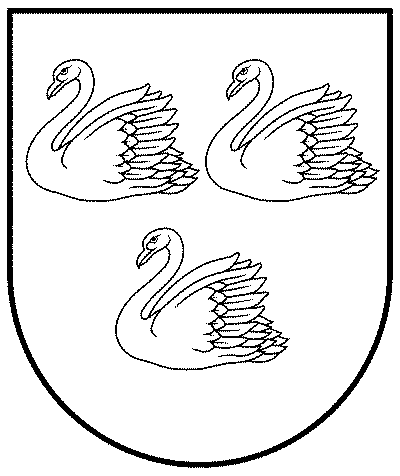 GULBENES NOVADA PAŠVALDĪBAReģ.Nr.90009116327Ābeļu iela 2, Gulbene, Gulbenes nov., LV-4401Tālrunis 64497710, mob.26595362, e-pasts; dome@gulbene.lv, www.gulbene.lv2024.gada 25.janvārī                           Nr. GND/2024/38                           (protokols Nr.2; 31.p.)